Rys. nr 14 wieszak z półką.WYMIARY:szer. ≈ 700 mm, wys. ≈ 600 mm, gł. półki ≈ 290 mm, gr. deski ≈ 2 cm 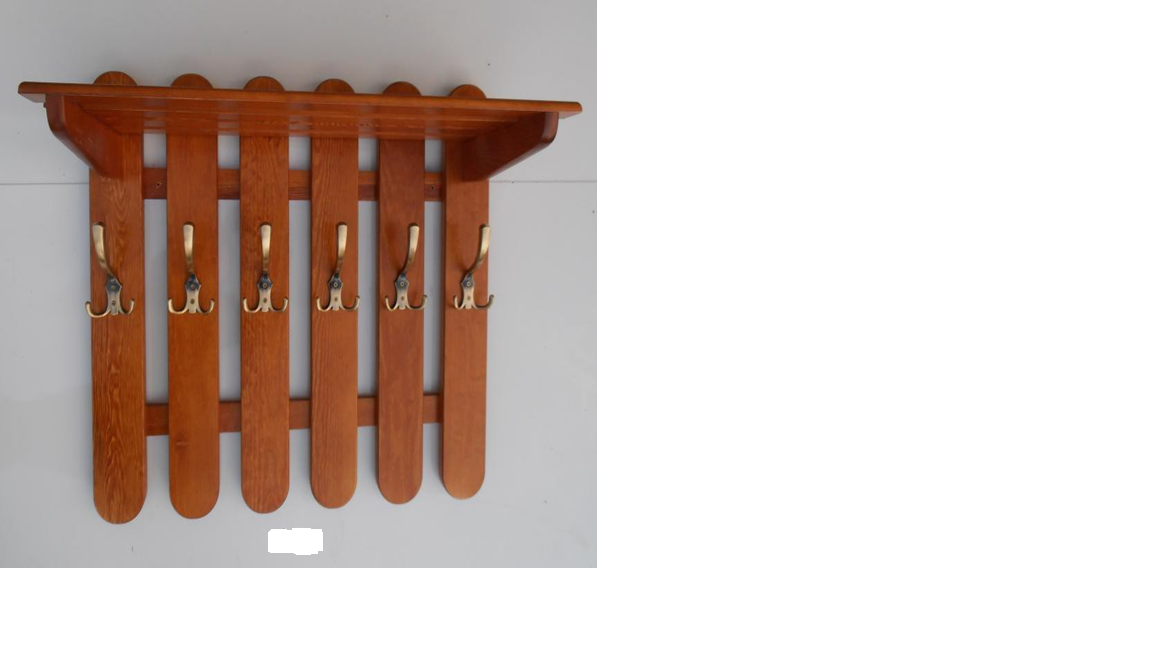 